Please complete this form at least 45 days prior to the date of your proposed visit.Please submit completed form to ico@ctump.edu.vn.Your request will be considered upon receipt of these details.1. Date and time of the proposed visit2. Person making the visit request:3. Name of delegation/visiting group4. Overview of the institution/organisation5. Purpose of visit6. Specific areas/topics of interest for discussion7. Do you have any previous association with Can Tho University of Medicine and Pharmacy (CTUMP) or by whom was you introduced to CTUMP?8. CTUMP's faculties/departments/units do you want to work with? 9. Leader of delegation/visiting group10. Members of delegation11. Ask for support from CTUMP (transportation, accommodation, getting business visa, etc.)12. Other notesThank you for completing the Visitor’s Request Form.Any questions please email to ico@ctump.edu.vn.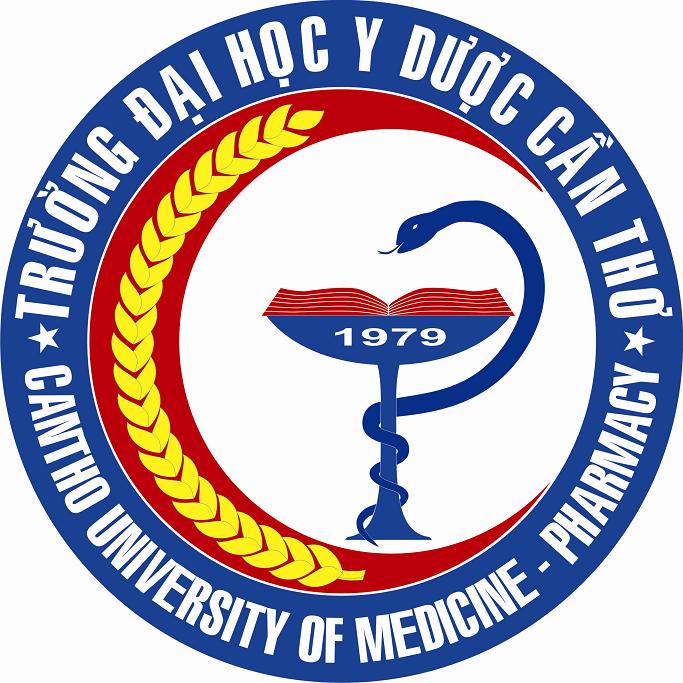 INTERNATIONAL DELEGATION VISIT REQUEST FORMTitleNameDepartment/UnitOrganisationWebsiteE-mailTelephoneFacsimileTitleFirst nameLast nameSpecialtyOrganizationTitleFirst nameLast nameSpecialtyOrganization